Osceola Elementary School (OES)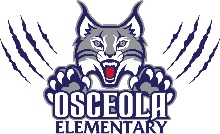 2017-2018 Annual PTO Membership FormAre you an OES teacher or staff member?	Yes	NoMEMBERSHIP CARDS WILL GET YOU SPECIAL DEALS THROUGHOUT THE YEARi.e. 20% off school spirit shirts, $1.00 off school spirit merchandise, 20% off “Back to School Blast” student admission, free popcorn at movie night, 20% off “Spring Social” student admissionPlease check shirt(s) size.Youth:	YS [ ]		YM [ ]		YL [ ]		YXL [ ]	Y2X [ ] Adult: 	AS [ ] 		AM [ ] 	AL [ ] 		AXL [ ] 	A2X [ ] (For 2x add $2)Thank you for your support!Check here to opt out of e-mails.	PTO Member InformationPTO Member InformationLast NameFirst NameEmail Address:Email Address:OES Student InformationOES Student InformationOES Student InformationStudent’s NameGradeTeacherQTYMembership DescriptionPriceTotalDeluxe Family PTO MembershipThis contribution directly funds all PTO activities. Membership does not require you to volunteer, though we appreciate and need your participation throughout the year. You will receive (1) Membership Card, (2) Spirit Shirts, and (2) Homework Passes.$35Deluxe Single PTO MembershipThis contribution directly funds all PTO activities. Membership does not require you to volunteer, though we appreciate and need your participation throughout the year. You will receive (1) Membership Card, (1) Spirit Shirt, and (1) Homework Pass.$20Single PTO MembershipThis contribution directly funds all PTO activities. Membership does not require you to volunteer, though we appreciate and need your participation throughout the year. You will receive (1) Membership Card.$5Please make checks payable to Osceola Elementary PTO.Please return this form to the PTO Registration Table, send in to your child’s teacher.Please make checks payable to Osceola Elementary PTO.Please return this form to the PTO Registration Table, send in to your child’s teacher.TOTAL